Poussins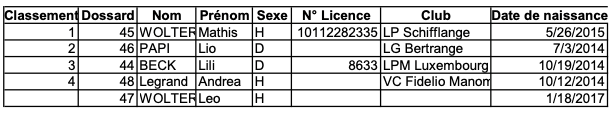 Minimes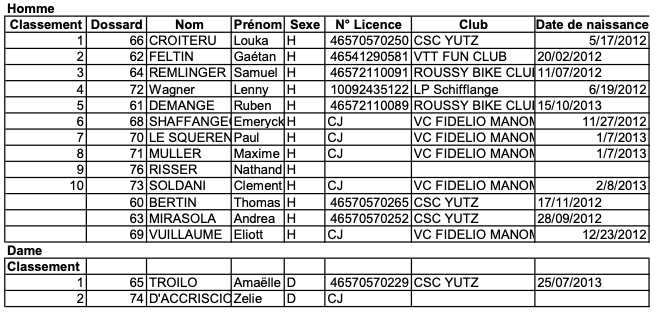 Pupilles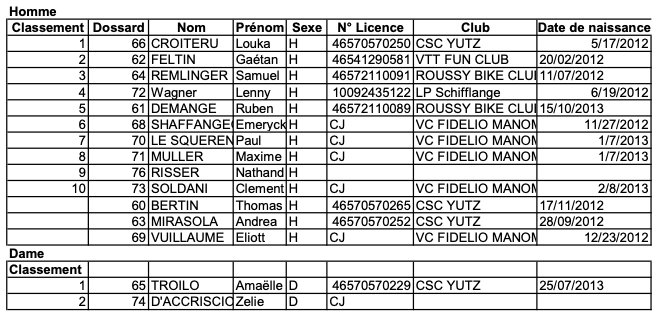 Benjamins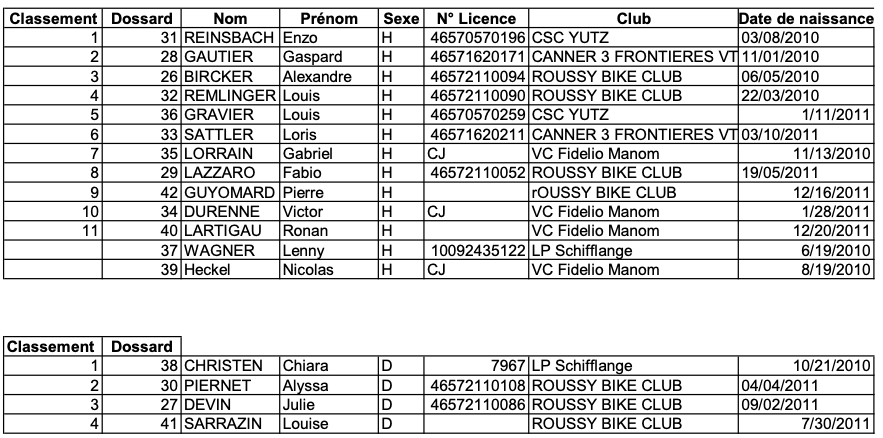 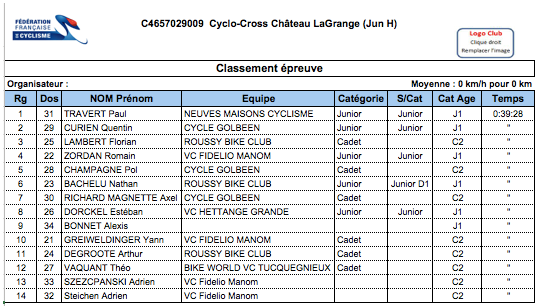 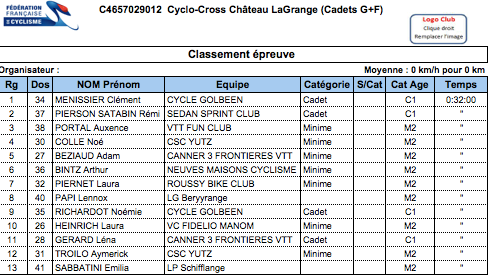 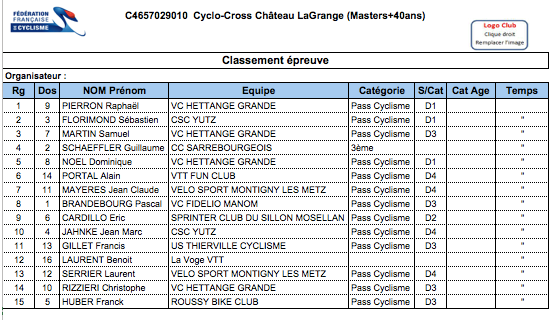 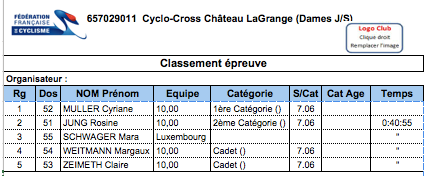 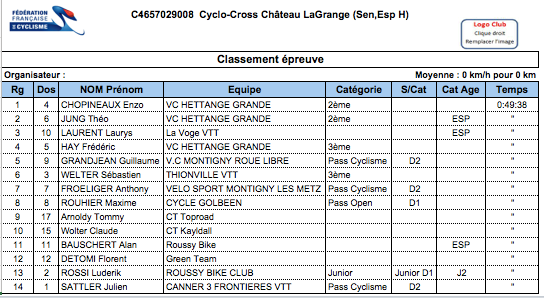 